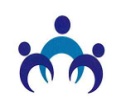 ◎会　場：　波戸岬少年自然の家（佐賀県唐津市鎮西町名護屋5581-1）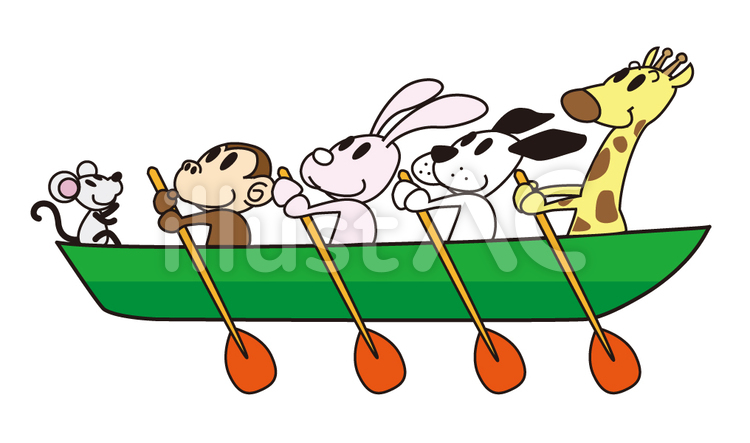 ◎日　時：　令和３年６月１２日（土） ～ ６月１３日（日）◎対　象：　高校生・大学生・社会人・一般の方30名程度【原則全日程参加とします。】◎趣　旨:　自然の家での様々な活動を通し、ボランティアとしての資質と技術を身につける◎日　程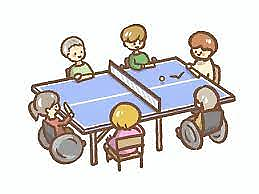 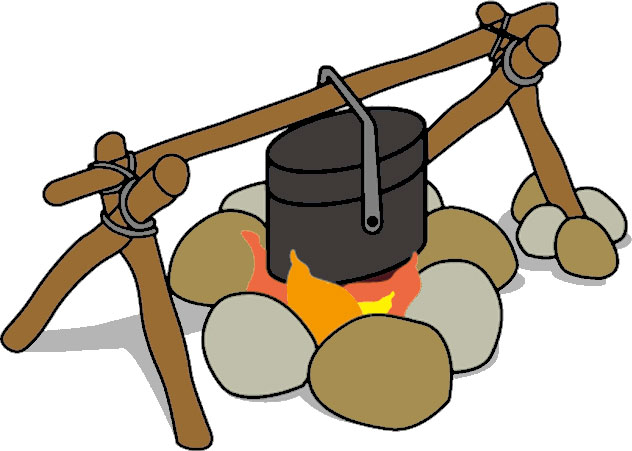 ◎講　　　　師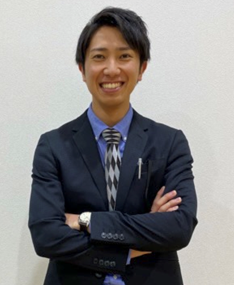 ①「ボランティアってなに？？～スポーツを通したボランティア支援について～」②「卓球バレーを体験してみよう！！」一般社団法人　佐賀県障がい者スポーツ協会　指導員　岩㟢　駿　先生◎参加　費用： ２，５００円　（食費・教材費・保険料他）
誤送信防止の為、お手数ですがこちらの欄にもご記入をお願いいたします。（裏面もご確認下さい） 佐賀県波戸岬少年自然の家　宛ＦＡＸ　０９５５－５１－１０３６◎申込方法: □受付開始: 5月7日（金） □受付締切: 5月28日（金）※郵送の場合は必着○参加を希望される方は、必要事項をご記入の上、郵送・ＦＡＸ・メールのいずれかの方法で自然の家にお送りください。○申し込み受理後3日以内に受付確認の電話をいたします。　　万が一連絡が無い場合はお手数ですがご一報ください。○先着順とします。参加決定の通知は6月2日（水）までにお送りします。○定員に満たない場合は締め切り日を過ぎても継続して募集します。◎その他: ○携行品につきましては、参加決定の通知と同封してお知らせします。○本事業における活動の様子を撮影した写真は、県または当施設の広報活動で利用させていただくことがありますのでご了承ください。○検温及び手洗い・うがいの呼びかけ、アルコール消毒液の設置、こまめな換気、各部屋の消毒等、感染症対策を講じながら開催します。○新型コロナウイルスやその他感染症流行の状況によっては定員を縮小して実施する場合や中止する場合があります。ご了承ください。◎必要事項: 以下のとおりです。また、本紙を申込書としてもご利用いただけます。◎登録: セミナー終了後に修了証を交付します。また、希望者は波戸岬少年自然の家ボランティアとして登録し、活動することができます。◎送迎: 下記の時間で運行いたします。▼問合せ・申込み先▼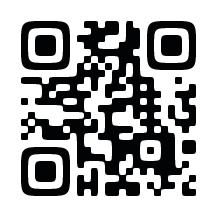 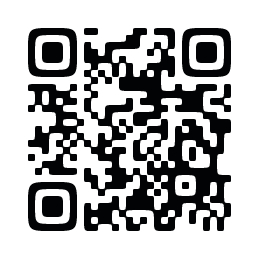 　の〒８４７－０４０１　佐賀県唐津市鎮西町名護屋５５８１－１ＴＥＬ：　０９５５－８２－５５０７　　ＦＡＸ：　０９５５－５１－１０３６メール： info@hadosyou-saga.jp　ＨＰ：　https://www.hadosyou-saga.jp/　　担当： 平野・木村参加者氏名電話番号ふりがな年齢性別性別参加者氏名年齢性別性別ふりがな所属(学校・勤務先)保護者氏名(高校生の方のみ)所属(学校・勤務先)住所〒電話番号自宅住所〒電話番号携帯住所〒メールアドレスmail備考※アレルギー等、特記事項があればご記入下さい。※アレルギー等、特記事項があればご記入下さい。唐津駅～少年自然の家間の送迎車の要否唐津駅～少年自然の家間の送迎車の要否唐津駅～少年自然の家間の送迎車の要否要 ・ 不要要 ・ 不要